وزارة التعليم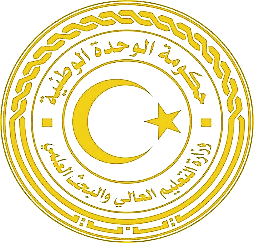 إدارة الملحقيات وشؤون الموفدين									                           قسم الابتعاث والتنفيذ										              - وحدة التعديلات-نموذج تعديل تخصصبيانات شخصية:1- اسم الموفد رباعي: 2- تاريخ الميلاد:   العمر بالسنوات:  مكان الميلاد: 3-الرقم الوطني:  البريد الالكتروني: بيانات الايفاد: 1- رقم قرار الايفاد: () / لسنة: ()، جهة الترشيح: 2- رقم التفويض المالي: () / لسنة: ().بيانات الدراسة:الدرجة العلمية الحالية:  الجامعة:  المدينة: الولاية:  الدولة:  التخصص: هل تمت المصادقة او الاعتراف بالشهادة من قبل مركز ضمان الجودة:  	 المطلوب:تعديل التخصص من: إلى: التخصص: ملاحظة: ضرورة استيفاء جميع البيانات الموجودة في النموذج.المسوغات المطلوبة لتعديل التخصص1- رسالة بالموافقة من جهة العمل.2- المؤهل العلمي وكشف الدرجات (أصل + صورة)3- صورة من قرار الايفاد.4- الرقم الوطني معتمد من السجل المدني.5- صورة من جواز السفر.اسم الموفد:  التوقيع:  التاريخ: 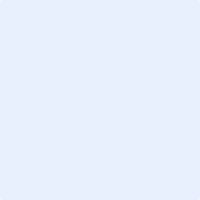 نموذج رقم ع-3 / طرابلس الاكاديمية الليبية للدراسات العليا - جنزور